POZIVPoštovani roditelji učenika završnog razreda osnovne škola (osmaša), pozivamo vas na predavanje Odabir srednje škole – kako roditelji mogu pomoći?, na kojem ćemo proći sve važne  teme oko odabira srednje škole. Saznajte na što sve treba obratiti pozornost, koje su najčešće pogreške, kako postaviti prava pitanja te kako pomoći svom djetetu da donese dobru odluku.Predavanje će se održati u CISOK-u Zadar (adresa: Polačišće 3, nasuprot TC Relja) u petak 17. ožujka 2017. u 13 sati.Broj sudionika je ograničen stoga rezervirajte svoje mjesto prijavom na broj telefona 023/311-949 ili putem e-maila cisok-zadar@hzz.hr .Sve usluge CISOK-a su besplatne.CENTAR ZA INFORMIRANJE I SAVJETOVANJE O KARIJERI  ZADAR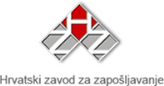 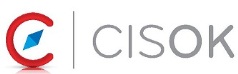 Polačišće 3, Zadar023/311-949cisok-zadar@hzz.hrwww.cisok.hr 